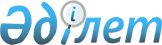 О внесении изменений в решение Сарысуского районного маслихата от 19 декабря 2012 года № 12-4 "О районном бюджете на 2013-2015 годы"
					
			Утративший силу
			
			
		
					Решение маслихата Сарысуского района Жамбылской области от 11 декабря 2013 года № 24-2. Зарегистрировано Департаментом юстиции Жамбылской области 12 декабря 2013 года № 2070. Утратило силу решением Сарысуского районного маслихата Жамбылской области от 10 июня 2014 года № 30-5      Сноска. Утратило силу решением Сарысуского районного маслихата Жамбылской области от 10.06.2014 № 30-5.

      Примечание РЦПИ.

      В тексте документа сохранена пунктуация и орфография оригинала.

      В соответствии со статьей 109 Бюджетного кодекса Республики Казахстан от 4 декабря 2008 года, статьей 6 Закона Республики Казахстан от 23 января 2001 года «О местном государственном управлении и самоуправлении в Республике Казахстан» и на основании решения Жамбылского областного маслихата от 9 декабря 2013 года № 19-2 «О внесении изменений в решение Жамбылского областного маслихата «Об областном бюджете на 2013-2015 годы» от 7 декабря 2012 года № 10-3» (зарегистрировано в Реестре государственной регистрации нормативных правовых актов за № 2061) районный маслихат РЕШИЛ:



      1. Внести в решение Сарысуского районного маслихата от 19 декабря 2012 года № 12-4 «О районном бюджете на 2013-2015 годы» (зарегистрировано в Реестре государственной регистрации нормативных правовых актов за № 1872 опубликовано в районной газете «Сарысу» от 13 января 2013 года № 2-3), следующие изменения:



      в 1 пункте:



      в подпункте 1) цифры «5 565 940» заменить цифрами «5 566 060»;

      цифры «5 149 255» заменить цифрами «5 149 375»;



      в подпункте 2) цифры «5 582 910» заменить цифрами « 5 583 030»;



      в подпункте 3) цифры «97 189» заменить цифрами «97 188»;

      цифры «4 741» заменить цифрами «4 742»;



      в подпункте 5) цифры «-114 159» заменить цифрами «-114 158»;



      в подпункте 6) цифры «114 159» заменить цифрами «114 158»;

      цифры «4 741» заменить цифрами «4 742»;



      Приложения 1 и 5 указанного решения изложить в новой редакции соответственно приложениям 1 и 2 данного решения.



      2. Настоящее решение вступает в силу со дня государственной регистрации в органах юстиции и вводится в действие с 1 января 2013 года.

      

      Председатель сессии                        Секретарь районного

      районного маслихата                        маслихата

      Т. Блалиев                                 Б. Дондаұлы

Приложение № 1 к решению маслихата

Сарысуского района № 24-2

от 11 декабря 2013 годаПриложение № 1 к решению маслихата

Сарысуского района № 12-4

от 19 декабря 2012 года Районный бюджет на 2013 год

Приложение № 2 к решению маслихата

Сарысуского района № 24-2

от 11 декабря 2013 годаПриложение № 5 к решению маслихата

Сарысуского района № 12-4

от 19 декабря 2012 года Перечень выделенных денежных средств из районного бюджета по программе сельских округов на 2013 - 2015 годытысяч тенгепродолжение таблицы:продолжение таблицы:продолжение таблицы:
					© 2012. РГП на ПХВ «Институт законодательства и правовой информации Республики Казахстан» Министерства юстиции Республики Казахстан
				КатегорияКатегорияКатегорияКатегория2013 год, сумма тысяч тенгеКлассКлассКласс2013 год, сумма тысяч тенгеПодклассПодкласс2013 год, сумма тысяч тенге123451. ДОХОДЫ55660601Налоговые поступления38552001Подоходный налог1552852Индивидуальный подоходный налог15528503Социальный налог1293841Социальный налог12938404Hалоги на собственность751281Hалоги на имущество338003Земельный налог105324Hалог на транспортные средства300005Единый земельный налог79605Внутренние налоги на товары, работы и услуги212102Акцизы117283Поступления за использование природных и других ресурсов57504Сборы за ведение предпринимательской и профессиональной деятельности33775Налог на игорный бизнес35507Прочие налоги1501Прочие налоги15008Обязательные платежи, взимаемые за совершение юридически значимых действий и (или) выдачу документов уполномоченными на то государственными органами или должностными лицами43631Государственная пошлина43632Неналоговые поступления1049101Доходы от государственной собственности28031Поступления части чистого дохода государственных7904Доходы на доли участия в юридических лицах, находящиеся в государственной собственности10005Доходы от аренды имущества, находящегося в государственной собственности101306Прочие неналоговые поступления76881Прочие неналоговые поступления76883Поступления от продажи основного капитала2067401Продажа государственного имущества,закрепленного за государственными учреждениями1501Продажа государственного имущества, закрепленного загосударственными учреждениями15003Продажа земли и нематериальных активов205241Продажа земли194902Продажа нематериальных активов10344Поступления трансфертов 514937502Трансферты из вышестоящих органов государственного управления51493752Трансферты из областного бюджета5149375Функциональная группаФункциональная группаФункциональная группаФункциональная группа2013 год, в тыс тенгеАдминистратор бюджетных программАдминистратор бюджетных программАдминистратор бюджетных программ2013 год, в тыс тенгеПрограммаПрограмма2013 год, в тыс тенге12345ІІ. РАСХОДЫ558303001Государственные услуги общего характера337391112Аппарат маслихата района (города областного значения)20637001Услуги по обеспечению деятельности маслихата района (города областного значения)14832003Капитальные расходы государственного органа 5805122Аппарат акима района (города областного значения)130233001Услуги по обеспечению деятельности акима района (города областного значения)68096002Создание информационных систем7500003Капитальные расходы государственного органа 54637123Аппарат акима района в городе, города районного значения, поселка, аула (села), аульного (сельского) округа155836001Услуги по обеспечению деятельности акима района в городе, города районного значения, поселка, аула (села), аульного (сельского) округа136217022Капитальные расходы государственного органа19619452Отдел финансов района (города областного значения)15385001Услуги по реализации государственной политики в области исполнения бюджета района (города областного значения) и управления коммунальной собственностью района (города областного значения)13671003Проведение оценки имущества в целях налогообложения1364010Приватизация, управление коммунальным имуществом, постприватизационная деятельность и регулирование споров, связанных с этим 85018Капитальные расходы государственного органа265453Отдел экономики и бюджетного планирования района (города областного значения)15300001Услуги по реализации государственной политики в области формирования и развития экономической политики, системы государственного планирования и управления района (города областного значения)14546004Капитальные расходы государственного органа 75402Оборона7321122Аппарат акима района (города областного значения)3533005Мероприятия в рамках исполнения всеобщей воинской обязанности3533122Аппарат акима района (города областного значения)3788006Предупреждение и ликвидация чрезвычайных ситуаций масштаба района (города областного значения)3500007Мероприятия по профилактике и тушению степных пожаров районного (городского) масштаба, а также пожаров в населенных пунктах, в которых не созданы органы государственной противопожарной службы28803Общественный порядок, безопасность, правовая, судебная, уголовно-исполнительная деятельность1500458Отдел жилищно-коммунального хозяйства, пассажирского транспорта и автомобильных дорог района (города областного значения)1500021Обеспечение безопасности дорожного движения в населенных пунктах150004Образование2853120464Отдел образования района (города областного значения)309739009Обеспечение деятельности организаций дошкольного воспитания и обучения171559040Реализация государственного образовательного заказа в дошкольных организациях образования138180123Аппарат акима района в городе, города районного значения, поселка, аула (села), аульного (сельского) округа1573005Организация бесплатного подвоза учащихся до школы и обратно в аульной (сельской) местности1573464Отдел образования района (города областного значения)2226264003Общеобразовательное обучение1959046006Дополнительное образование для детей267218464Отдел образования района (города областного значения)309574001Услуги по реализации государственной политики на местном уровне в области образования 11451005Приобретение и доставка учебников, учебно-методических комплексов для государственных учреждений образования района (города областного значения)30883007Проведение школьных олимпиад, внешкольных мероприятий и конкурсов районного (городского) масштаба600015Ежемесячная выплата денежных средств опекунам (попечителям) на содержание ребенка-сироты (детей-сирот), и ребенка (детей), оставшегося без попечения родителей11544020Обеспечение оборудованием, программным обеспечением детей-инвалидов, обучающихся на дому800067Капитальные расходы подведомственных государственных учреждений и организаций254296466Отдел архитектуры, градостроительства и строительства района (города областного значения)5970037Строительство и реконструкция объектов образования597006Социальная помощь и социальное обеспечение255799451Отдел занятости и социальных программ района (города областного значения)231431002Программа занятости49289004Оказание социальной помощи на приобретение топлива специалистам здравоохранения, образования, социального обеспечения, культуры, спорта и ветеринарии в сельской местности в соответствии с законодательством Республики Казахстан4775005Государственная адресная социальная помощь5668006Оказание жилищной помощи33600007Социальная помощь отдельным категориям нуждающихся граждан по решениям местных представительных органов15177010Материальное обеспечение детей-инвалидов, воспитывающихся и обучающихся на дому3778014Оказание социальной помощи нуждающимся гражданам на дому13650016Государственные пособия на детей до 18 лет92092017Обеспечение нуждающихся инвалидов обязательными гигиеническими средствами и предоставление услуг специалистами жестового языка, индивидуальными помощниками в соответствии с индивидуальной программой реабилитации инвалида12690023Обеспечение деятельности центров занятости населения712464Отдел образования района (города областного значения)1754008Социальная поддержка обучающихся и воспитанников организаций образования очной формы обучения в виде льготного проезда на общественном транспорте (кроме такси) по решению местных представительных органов1754451Отдел занятости и социальных программ района (города областного значения)22614001Услуги по реализации государственной политики на местном уровне в области обеспечения занятости и реализации социальных программ для населения21393011Оплата услуг по зачислению, выплате и доставке пособий и других социальных выплат1000021Капитальные расходы государственного органа 22107Жилищно-коммунальное хозяйство1148768458Отдел жилищно-коммунального хозяйства, пассажирского транспорта и автомобильных дорог района (города областного значения)577764003Организация сохранения государственного жилищного фонда565355004Обеспечение жильем отдельных категорий граждан300005Снос аварийного и ветхого жилья11959031Изготовление технических паспортов на объекты кондоминиумов150463Отдел земельных отношений района (города областного значения)490016Изъятие земельных участков для государственных нужд490464Отдел образования района (города областного значения)19870026Ремонт объектов в рамках развития сельских населенных пунктов по Программе занятости 202019870466Отдел архитектуры, градостроительства и строительства района (города областного значения)2028074Развитие и обустройство недостающей инженерно-коммуникационной инфраструктуры в рамках второго направления Программы занятости 20202028479Отдел жилищной инспекции5624001Услуги по реализации государственной политики в области строительства, улучшения архитектурного облика городов, районов и населенных пунктов области и обеспечению рационального и эффективного градостроительного освоения территории района (города областного значения)5342005Капитальные расходы государственного органа 282123Аппарат акима района в городе, города районного значения, поселка, аула (села), аульного (сельского) округа2370014Организация водоснабжения населенных пунктов2370458Отдел жилищно-коммунального хозяйства, пассажирского транспорта и автомобильных дорог района (города областного значения)9656011Обеспечение бесперебойного теплоснабжения малых городов1056012Развитие системы водоснабжения и водоотведения 8600466Отдел архитектуры, градостроительства и строительства района (города областного значения)469328006Развитие системы водоснабжения и водоотведения 445104058Развитие системы водоснабжения и водоотведения в сельских населенных пунктах24224123Аппарат акима района в городе, города районного значения, поселка, аула (села), аульного (сельского) округа20437008Освещение улиц населенных пунктов13812010Содержание мест захоронений и погребение безродных304011Благоустройство и озеленение населенных пунктов6321458Отдел жилищно-коммунального хозяйства, пассажирского транспорта и автомобильных дорог района (города областного значения)41201016Обеспечение санитарии населенных пунктов15959018Благоустройство и озеленение населенных пунктов2524208Культура, спорт, туризм и информационное пространство314450455Отдел культуры и развития языков района (города областного значения)106868003Поддержка культурно-досуговой работы106868465Отдел физической культуры и спорта района (города областного значения)4708006Проведение спортивных соревнований на районном (города областного значения) уровне1500007Подготовка и участие членов сборных команд района (города областного значения) по различным видам спорта на областных спортивных соревнованиях3208455Отдел культуры и развития языков района (города областного значения)51957006Функционирование районных (городских) библиотек51857007Развитие государственного языка и других языков народа Казахстана100456Отдел внутренней политики района (города областного значения)15737002Услуги по проведению государственной информационной политики через газеты и журналы 15237005Услуги по проведению государственной информационной политики через телерадиовещание500455Отдел культуры и развития языков района (города областного значения)108104001Услуги по реализации государственной политики на местном уровне в области развития языков и культуры6204032Капитальные расходы подведомственных государственных учреждений и организаций101900456Отдел внутренней политики района (города областного значения)20590001Услуги по реализации государственной политики на местном уровне в области информации, укрепления государственности и формирования социального оптимизма граждан10558003Реализация мероприятий в сфере молодежной политики10032465Отдел физической культуры и спорта района (города областного значения)6486001Услуги по реализации государственной политики на местном уровне в сфере физической культуры и спорта5986004Капитальные расходы государственного органа 50010Сельское, водное, лесное, рыбное хозяйство, особо охраняемые природные территории, охрана окружающей среды и животного мира, земельные отношения111362462Отдел сельского хозяйства района (города областного значения)20544001Услуги по реализации государственной политики на местном уровне в сфере сельского хозяйства13458099Реализация мер по оказанию социальной поддержки специалистов7086466Отдел архитектуры, градостроительства и строительства района (города областного значения)891010Развитие объектов сельского хозяйства891473Отдел ветеринарии района (города областного значения)9153001Услуги по реализации государственной политики на местном уровне в сфере ветеринарии7653007Организация отлова и уничтожения бродячих собак и кошек1500463Отдел земельных отношений района (города областного значения)8935001Услуги по реализации государственной политики в области регулирования земельных отношений на территории района (города областного значения)8388006Землеустройство, проводимое при установлении границ городов районного значения, районов в городе, поселков аулов (сел), аульных (сельских) округов547473Отдел ветеринарии района (города областного значения)71839011Проведение противоэпизоотических мероприятий7183911Промышленность, архитектурная, градостроительная и строительная деятельность39705466Отдел архитектуры, градостроительства и строительства района (города областного значения)39705001Услуги по реализации государственной политики в области строительства, улучшения архитектурного облика городов, районов и населенных пунктов области и обеспечению рационального и эффективного градостроительного освоения территории района (города областного значения)11658013Разработка схем градостроительного развития территории района, генеральных планов городов районного (областного) значения, поселков и иных сельских населенных пунктов27801015Капитальные расходы государственного органа 24612Транспорт и коммуникации191585123Аппарат акима района в городе, города районного значения, поселка, аула (села), аульного (сельского) округа181511013Обеспечение функционирования автомобильных дорог в городах районного значения, поселках, аулах (селах), аульных (сельских) округах181511458Отдел жилищно-коммунального хозяйства, пассажирского транспорта и автомобильных дорог района (города областного значения)10074023Обеспечение функционирования автомобильных дорог1007413Прочие315968494Отдел предпринимательства и промышленности района (города областного значения)2000006Поддержка предпринимательской деятельности2000123Аппарат акима района в городе, города районного значения, поселка, аула (села), аульного (сельского) округа15478040Реализация мер по содействию экономическому развитию регионов в рамках Программы «Развитие регионов» 15478452Отдел финансов района (города областного значения)7650012Резерв местного исполнительного органа района (города областного значения) 7650458Отдел жилищно-коммунального хозяйства, пассажирского транспорта и автомобильных дорог района (города областного значения)108433001Услуги по реализации государственной политики на местном уровне в области жилищно-коммунального хозяйства, пассажирского транспорта и автомобильных дорог 9071013Капитальные расходы государственного органа 12148067Капитальные расходы подведомственных государственных учреждений и организаций87214466Отдел архитектуры, градостроительства и строительства района (города областного значения)180591085Реализация бюджетных инвестиционных проектов в рамках Программы развития моногородов на 2012-2020 годы180591494Отдел предпринимательства и промышленности района (города областного значения)1816001Услуги по реализации государственной политики на местном уровне в области развития предпринимательства и промышленности1416003Капитальные расходы государственного органа40014Обслуживание долга60452Отдел финансов района (города областного значения)60013Обслуживание долга местных исполнительных органов по выплате вознаграждений и иных платежей по займам из областного бюджета6015Трансферты6001452Отдел финансов района (города областного значения)6001006Возврат неиспользованных (недоиспользованных) целевых трансфертов60013. ЧИСТОЕ БЮДЖЕТНОЕ КРЕДИТОВАНИЕ97188Бюджетные кредиты10193010Сельское, водное, лесное, рыбное хозяйство, особо охраняемые природные территории, охрана окружающей среды и животного мира, земельные отношения51930462Отдел сельского хозяйства района (города областного значения)51930008Бюджетные кредиты для реализации мер социальной поддержки специалистов5193013Прочие50000494Отдел предпринимательства и промышленности района (города областного значения)50000008Кредитование на содействие развитию предпринимательства в моногородах500005Погашение бюджетных кредитов47421Погашение бюджетных кредитов, выданных из государственного бюджета474213Погашение бюджетных кредитов, выданных из местного бюджета физическим лицам47424. САЛЬДО ПО ОПЕРАЦИЯМ С ФИНАНСОВЫМИ АКТИВАМИ0Приобретение финансовых активов0Поступления от продаж финансовых активов государства05.ДЕФИЦИТ (ПРОФИЦИТ) БЮДЖЕТА-1141586. ФИНАНСИРОВАНИЕ ДЕФИЦИТА (ИСПОЛЬЗОВАНИЕ ПРОФИЦИТА) БЮДЖЕТА1141587Поступления займов1019302Внешние государственные займы10193003Займы, получаемые местным исполнительным органом района (города областного значения)10193016Погашение займов4742452Отдел финансов района (города областного значения)4742008Погашение долга местного исполнительного органа перед вышестоящим бюджетом47428Используемые остатки бюджетных средств169702Остатки бюджетных средств на конец отчетного периода1697001Остатки бюджетных средств на конец отчетного периода16970Наименования аппаратов акима района в городе, города районного значения, поселка, аула (села), аульного (сельского) округаНаименование программНаименование программНаименование программНаименование программНаименование программНаименование программНаименования аппаратов акима района в городе, города районного значения, поселка, аула (села), аульного (сельского) округа001 "Услуги по обеспечению деятельности акима района в городе, города районного значения, поселка, аула (села), аульного (сельского) округа"001 "Услуги по обеспечению деятельности акима района в городе, города районного значения, поселка, аула (села), аульного (сельского) округа"001 "Услуги по обеспечению деятельности акима района в городе, города районного значения, поселка, аула (села), аульного (сельского) округа"022 "Капитальные расходы государственных органов"022 "Капитальные расходы государственных органов"022 "Капитальные расходы государственных органов"Наименования аппаратов акима района в городе, города районного значения, поселка, аула (села), аульного (сельского) округа2013

год2014

год2015

год2013

год2014

год2015

годАппарат акима города Жанатас3785931714330672756Аппарат акима Байкадамского сельского округа2501214025151261800Аппарат акима Жайылминского сельского округа1016412686135772146Аппарат акима Жанарыкского сельского округа8825845686981800Аппарат акима Жанаталапского сельского округа8594845680611800Аппарат акима Игиликского сельского округа1054111245110461900Аппарат акима Тогызкентского сельского округа9225901291571800Аппарат акима Камкалинского сельского округа9895908991872017Аппарат акима Туркестанского сельского округа7539816382991800Аппарат акима Досболского сельского округа8563885996471800Всего:13621712170512586519619Наименования аппаратов акима района в городе, города районного значения, поселка, аула (села), аульного (сельского) округаНаименование программНаименование программНаименование программНаименование программНаименование программНаименование программНаименования аппаратов акима района в городе, города районного значения, поселка, аула (села), аульного (сельского) округа008 "Освещение улиц населенных пунктов"008 "Освещение улиц населенных пунктов"008 "Освещение улиц населенных пунктов"010 "Содержание мест захоронений и погребение безродных"010 "Содержание мест захоронений и погребение безродных"010 "Содержание мест захоронений и погребение безродных"Наименования аппаратов акима района в городе, города районного значения, поселка, аула (села), аульного (сельского) округа2013

год2014

год2015

год2013

год2014

год2015

годАппарат акима города Жанатас8500131001400030412001200Аппарат акима Байкадамского сельского округа12533500360084174Аппарат акима Жайылминского сельского округа39712001200Аппарат акима Жанарыкского сельского округа81226002700Аппарат акима Жанаталапского сельского округа4509501100Аппарат акима Игиликского сельского округа120522002390Аппарат акима Тогызкентского сельского округа4009001000Аппарат акима Камкалинского сельского округа200700800Аппарат акима Туркестанского сельского округа3049001000Аппарат акима Досболского сельского округа2919501100Всего:13812270002889030412841374Наименования аппаратов акима района в городе, города районного значения, поселка, аула (села), аульного (сельского) округаНаименование программНаименование программНаименование программНаименование программНаименование программНаименование программНаименование программНаименование программНаименование программНаименования аппаратов акима района в городе, города районного значения, поселка, аула (села), аульного (сельского) округа005 "Организация бесплатного подвоза учащихся до школы и обратно в аульной (сельской) местности"005 "Организация бесплатного подвоза учащихся до школы и обратно в аульной (сельской) местности"005 "Организация бесплатного подвоза учащихся до школы и обратно в аульной (сельской) местности"013 "Обеспечение функционирования автомобильных дорог в городах районного значения, поселках, аулах (селах), аульных (сельских) округах"013 "Обеспечение функционирования автомобильных дорог в городах районного значения, поселках, аулах (селах), аульных (сельских) округах"013 "Обеспечение функционирования автомобильных дорог в городах районного значения, поселках, аулах (селах), аульных (сельских) округах"014 "Организация водоснабжения населенных пунктов"014 "Организация водоснабжения населенных пунктов"014 "Организация водоснабжения населенных пунктов"Наименования аппаратов акима района в городе, города районного значения, поселка, аула (села), аульного (сельского) округа2013 год2014 год2015 год2013 год2014 год2015 год2013 год2014 год2015 годАппарат акима города ЖанатасАппарат акима Байкадамского сельского округа1190174555Аппарат акима Жайылминского сельского округа5750313000Аппарат акима Жанарыкского сельского округа5497977959169819281977Аппарат акима Жанаталапского сельского округа118258622549755761Аппарат акима Игиликского сельского округа5497925882Аппарат акима Тогызкентского сельского округа58060560912000Аппарат акима Камкалинского сельского округа31266Аппарат акима Туркестанского сельского округа53857869131266235006728541000Аппарат акима Досболского сельского округа337580587Всего:157317631887181511190531203868237027822977Наименования аппаратов акима района в городе, города районного значения, поселка, аула (села), аульного (сельского) округаНаименование программНаименование программНаименование программНаименование программНаименование программНаименование программНаименования аппаратов акима района в городе, города районного значения, поселка, аула (села), аульного (сельского) округа011 "Благоустройство и озеленение населенных пунктов"011 "Благоустройство и озеленение населенных пунктов"011 "Благоустройство и озеленение населенных пунктов"040 "Реализация мероприятий для решения вопросов обустройства аульных (сельских) округов в реализацию мер по содействию экономическому развитию регионов в рамках Программы «Развитие регионов» за счет целевых трансфертов из республиканского бюджета"040 "Реализация мероприятий для решения вопросов обустройства аульных (сельских) округов в реализацию мер по содействию экономическому развитию регионов в рамках Программы «Развитие регионов» за счет целевых трансфертов из республиканского бюджета"040 "Реализация мероприятий для решения вопросов обустройства аульных (сельских) округов в реализацию мер по содействию экономическому развитию регионов в рамках Программы «Развитие регионов» за счет целевых трансфертов из республиканского бюджета"Наименования аппаратов акима района в городе, города районного значения, поселка, аула (села), аульного (сельского) округа2013 год2014 год2015

год2013

год2014

год2015 годАппарат акима города Жанатас2688Аппарат акима Байкадамского сельского округа5007007005177Аппарат акима Жайылминского сельского округа2905005002232Аппарат акима Жанарыкского сельского округа5006007001461Аппарат акима Жанаталапского сельского округа5005005001446Аппарат акима Игиликского сельского округа2253504502239Аппарат акима Тогызкентского сельского округа5005005001355Аппарат акима Камкалинского сельского округа394523615221Аппарат акима Туркестанского сельского округа4245005001347Аппарат акима Досболского сельского округа300Всего:63214173446515478